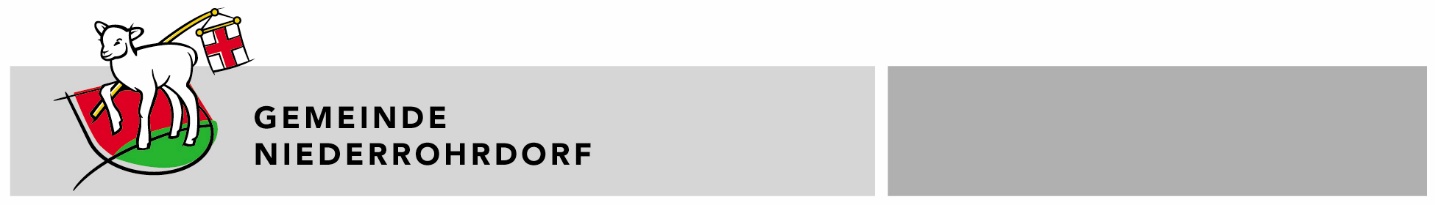 	BauverwaltungBremgartenstrasse 25443 Niederrohrdorf056 485 66 11 bauverwaltung@niederrohrdorf.chZustimmung zu einem Baugesuch im vereinfachten Verfahren mit Verzicht auf EinwendungBauherrschaft	………………………………………………………………………….....Bauvorhaben			Standort des BauvorhabensAdresse…………………………………………………………………………………………………………………………..Parzellen-Nr. ……………………………………………………………………… Gebäude Nr. …………………………...Der Gemeinderat kann geringfügige Bauvorhaben nach schriftlicher Mitteilung an direkte Anstösser ohne Auflage, Veröffentlichung und Profilierung bewilligen (§ 61 BauG).Die unterzeichnenden Nachbarn (Eigentümer von angrenzenden Grundstücken) erklären sich mit dem Bauvorhaben gemäss obiger Bezeichnung und beiliegenden, mitunterzeichneten Plänen einverstanden. Sie verzichten auf die vorerwähnte Mitteilung des Gemeinderates und erklären, gegen dieses Bauvorhaben keine Einwendungen einzureichen.Die Nachbarn:Parzellen-Nr.          Eigentümerschaft                                      Datum, Unterschrift…………                …………………………………………….   ………………………………………..…………                …………………………………………….   ………………………………………..…………                ………………………………...................   ………………………………………..…………                …………………………………………….   ………………………………………..…………                ………………………………..…………..    ………………………………………..…………                ……………………................…………..    ………………………………………...